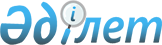 Об утверждении Правил применения государственных символов Республики Казахстан при проведении спортивных соревнований
					
			Утративший силу
			
			
		
					Приказ Председателя Агентства Республики Казахстан по делам спорта и физической культуры от 6 апреля 2012 года № 50. Зарегистрирован в Министерстве юстиции Республики Казахстан 16 апреля 2012 года № 7580. Утратил силу приказом и.о. Председателя Агентства Республики Казахстан по делам спорта и физической культуры от 23 августа 2012 года № 246

      Сноска. Утратил силу приказом и.о. Председателя Агентства РК по делам спорта и физической культуры от 23.08.2012 № 246.      В соответствии с подпунктом 19) статьи 23 Закона Республики Казахстан «О физической культуре и спорте» ПРИКАЗЫВАЮ:



      1. Утвердить прилагаемые Правила применения государственных символов Республики Казахстан при проведении спортивных соревнований.



      2. Департаменту стратегического развития (Камзебаева Д.У.) в установленном законодательством порядке представить настоящий приказ на государственную регистрацию в Министерство юстиции Республики Казахстан.



      3. Департаменту административной работы (Абилова Г.Т.) обеспечить:



      1) официальное опубликование в средствах массовой информации настоящего приказа после его государственной регистрации в Министерстве юстиции Республики Казахстан;



      2) размещение на официальном интернет-ресурсе Агентства Республики Казахстан по делам спорта и физической культуры.



      4. Контроль за исполнением настоящего приказа возложить на заместителя председателя Канагатова И.Б.



      5. Настоящий приказ вводится в действие по истечении десяти календарных дней после дня его первого официального опубликования.      Председатель                               Т. Ермегияев      «СОГЛАСОВАНО»

      Министр культуры и информации

      Республики Казахстан 

      ________________ Д. Мынбай

      10 апреля 2012 года № 2012

Утверждены приказом               

Председателя Агентства             

Республики Казахстан              

по делам спорта                

и физической культуры              

от 6 апреля 2012 года № 50            

Правила

применения государственных символов Республики Казахстан при

проведении спортивных соревнований 

1. Общие положения

      1. Настоящие Правила применения государственных символов Республики Казахстан при проведении спортивных соревнований (далее – Правила) разработаны в целях упорядочения применения государственных символов Республики Казахстан при проведении спортивных соревнований, воспитания у участников и зрителей спортивных соревнований гражданского патриотизма, уважительного отношения к государственным символам.



      2. Правила применяются в ходе проведения спортивных соревнований, в том числе с участием иностранных спортсменов (команд), проводимых на территории Республики Казахстан, а так же распространяются на членов сборных команд Республики Казахстан при участии в соревнованиях за пределами Республики Казахстан.



      3. В Правилах применяются следующие определения:



      1) Государственный Флаг Республики Казахстан – государственный символ Республики Казахстан, представляющий собой прямоугольное полотнище голубого цвета с изображением в центре солнца с лучами, под которым - парящий орел. У древка – национальный орнамент в виде вертикальной полосы. Изображение солнца, его лучей, орла и национального орнамента – цвета золота. Соотношение ширины Флага к его длине – 1:2 (далее – Государственный Флаг);



      2) Государственный Герб Республики Казахстан – государственный символ Республики Казахстан, представляющий собой форму круга с изображением шанырака (верхняя сводчатая часть юрты) на голубом фоне, от которого во все стороны в виде солнечных лучей расходятся уыки (опоры). Справа и слева от шанырака расположены изображения мифических крылатых коней. В верхней части расположена объемная пятиконечная звезда, а в нижней части – надпись «Қазақстан». Изображение звезды, шанырака, уыков, мифических крылатых коней, а также надписи «Қазақстан» – цвета золота (далее – Государственный Герб);



      3) Государственный Гимн Республики Казахстан – государственный символ Республики Казахстан, представляющий собой музыкально-поэтическое произведение, исполняемое в случаях, предусмотренных Конституционным законом Республики Казахстан «О государственных символах Республики Казахстан» (далее – Государственный Гимн);



      4) спортивное соревнование – состязание по виду спорта среди спортсменов (команд).



      4. Организаторы спортивных соревнований осуществляют обеспечение Государственным Флагом (при необходимости несколькими), а при организации спортивных соревнований с участием иностранных спортсменов (команд) флагами зарубежных стран, а также флагштоками, приспособлениями для подъема флагов, экземплярами фонограмм Государственного Гимна и гимнов зарубежных стран (при участии иностранных спортсменов (команд).



      5. В церемониях открытия, закрытия и награждения международных спортивных соревнований тренеры и спортсмены Республики Казахстан используют единую спортивную экипировку (с изображением государственных символов Республики Казахстан (герб и (или) флаг).  

2. Порядок применения Государственного Флага и Государственного

Гимна Республики Казахстан при проведении спортивных

соревнований

      6. Во время церемоний открытия и закрытия спортивных соревнований Государственный флаг поднимается на флагштоке, а при его отсутствии используется ритуал вноса и выноса Государственного Флага знаменной группой в количестве трех человек: знаменосца и двух сопровождающих.



      7. При проведении спортивных соревнований с участием иностранных спортсменов (команд) на спортивных соревнованиях вывешиваются (размещаются) Государственный Флаг и флаги стран-участниц. При вывешивании (размещении) нечетного числа флагов, Государственный Флаг располагается в центре, а при вывешивании (размещении) четного числа флагов, но более двух - левее от центра.



      8. Церемония награждения призеров спортивных соревнований с участием иностранных спортсменов (команд) сопровождается торжественным подъемом флагов стран-участниц, представители которых являются призерами спортивных соревнований, наряду с этим исполнением гимна страны-участницы, спортсмен которой является победителем спортивных соревнований.



      9. При одновременном установлении, размещении Государственного Флага, флагов иностранных государств, общественных объединений и других организаций, размеры Государственного Флага не должны быть меньше размеров указанных флагов.



      При этом Государственный Флаг размещается не ниже других флагов.



      10. Государственный Гимн исполняется на государственном языке в точном соответствии с утвержденным текстом и музыкальной редакцией согласно приложению 3 к Конституционному Закону Республики Казахстан «О государственных символах Республики Казахстан» от 4 июня 2007 года № 258.



      11. При исполнении Государственного Гимна участники спортивных соревнований, являющиеся гражданами Республики Казахстан, поют (выслушивают) Государственный Гимн стоя, приложив правую руку к сердцу и повернувшись лицом к Государственному Флагу.



      Допускается сокращенное исполнение Государственного Гимна.
					© 2012. РГП на ПХВ «Институт законодательства и правовой информации Республики Казахстан» Министерства юстиции Республики Казахстан
				